Сумська міська радаVIІ СКЛИКАННЯ XL СЕСІЯРІШЕННЯвід 23 травня 2018 року № 3445-МРм. СумиВраховуючи звернення учасників АТО, надані документи, відповідно до протоколу засідання постійної комісії з питань архітектури, містобудування, регулювання земельних відносин, природокористування та екології Сумської міської ради від 07.05.2018 № 114, статей 12, 40, 118, 121 Земельного кодексу України, статті 50 Закону України «Про землеустрій», керуючись пунктом 34 частини першої статті 26 Закону України «Про місцеве самоврядування в Україні», Сумська міська рада ВИРІШИЛА:	Надати дозвіл на розроблення проектів землеустрою щодо відведення земельних ділянок у власність учасникам АТО для будівництва і обслуговування жилого будинку, господарських будівель і споруд згідно з додатком.Сумський міський голова                                                                    О.М. ЛисенкоВиконавець: Клименко Ю.М.                      Бондаренко Я.О.Додаток до рішення Сумської міської ради «Про надання дозволу на розроблення проектів землеустрою щодо відведення земельних ділянок учасникам АТО за адресою: м. Суми, вул. Родини Линтварьових (в районі Баранівського мосту)»від 23 травня 2018 року № 3445-МРСПИСОКучасників АТО, яким надається дозвіл на розроблення проектів землеустрою щодо відведення земельних ділянок для будівництва і обслуговування жилого будинку, господарських будівель і споруд Сумський міський голова                                                                                                                                                      О.М. ЛисенкоВиконавець: Клименко Ю.М.                      Бондаренко Я.О.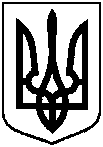 Про надання дозволу на розроблення проектів землеустрою щодо відведення земельних ділянок учасникам АТО за адресою: м. Суми, вул. Родини Линтварьових (в районі Баранівського мосту)  № з/пПрізвище, ім’я, по батькові, реєстраційний номер облікової картки платника податків або серія та номер паспортуАдреса земельної ділянкиОрієнтовна площа земельної ділянки,гаУмовинадання123451.Панов Євген Михайлович,3056916474,(протокол Координаційної ради учасників АТО від 20.04.2018 № 55)вул. Родини Линтварьових (в районі Баранівського мосту)0,1000власність2.Мироненко Антон Михайлович,3339110499,(протокол Координаційної ради учасників АТО від 20.04.2018 № 55)вул. Родини Линтварьових (в районі Баранівського мосту)0,1000власність3.Крамаренко Сергій Васильович,3253601278,(протокол Координаційної ради учасників АТО від 20.04.2018 № 55)вул. Родини Линтварьових  (в районі Баранівського мосту)0,1000власність4.Нікітенко Олександр Миколайович,314750409,(протокол Координаційної ради учасників АТО від 20.04.2018 № 55)вул. Родини Линтварьових (в районі Баранівського мосту)0,1000власність5.Нечитайло Богдан Миколайович,3168517770,(протокол Координаційної ради учасників АТО від 20.04.2018 № 55)вул. Родини Линтварьових (в районі Баранівського мосту)0,1000власність6.Сліпець Олексій Іванович,3112001898,(протокол Координаційної ради учасників АТО від 20.04.2018 № 55)вул. Родини Линтварьових(в районі Баранівського мосту)0,1000власність7.Короткий Руслан Володимирович,3083001031,(протокол Координаційної ради учасників АТО від 20.04.2018 № 55)вул. Родини Линтварьових(в районі Баранівського мосту)0,1000власність8.Постоленко Андрій Леонідович,3124604234,(протокол Координаційної ради учасників АТО від 20.04.2018 № 55)вул. Родини Линтварьових(в районі Баранівського мосту)0,1000власність9.Радченко Михайло Леонідович,2868901052,(протокол Координаційної ради учасників АТО від 20.04.2018 № 55)вул. Родини Линтварьових(в районі Баранівського мосту)0,1000власність